Electronic Resources for RiversideSo many educational publishers, suppliers, and authors have made their resources available for free during the pandemic. Please take advantage of these resources. They will be available through the summer.  Don’t forget to visit your public library virtually. Many are hosting storytimes and other online events as well as offering ebooks, e magazines, video streaming, research databases and more!Name of ResourcedescriptionLinkLink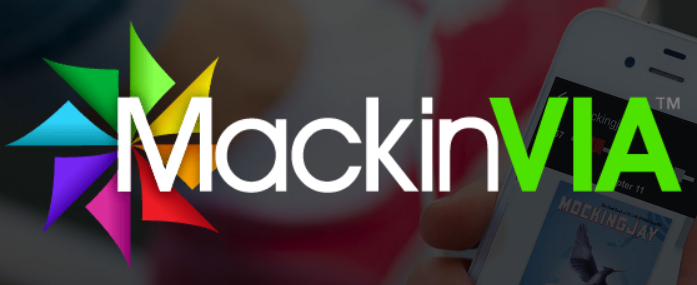 MackinViaE books, fiction & nonfictionGrades K-4https://www.mackinvia.com/MackinViaUser: RiversideSchoolPass: PantherMackinViaEbooks, fiction & nonfictionGrades 4-8https://www.mackinvia.com/User: RiversideTicerPass: Ticer2read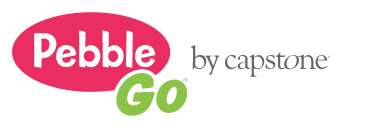 PebbleGoElectronic database(online encyclopedia)For grades K-4https://pebblego.com/User: engagedPass: learning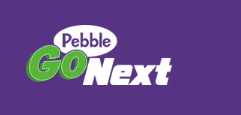 PebbleGo NextElectronic database(online enyclopedia)For grades 4-8https://www.pebblegonext.com/User: engagedPass: learning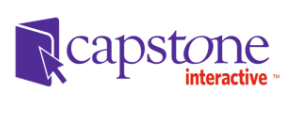 Capstone InteractiveAudio ebooks - read and listen to stories. Fiction and nonfiction  - all gradeshttps://www.mycapstonelibrary.com/login/index.htmlUser: continuePass: reading 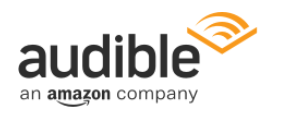 Audible StoriesAll stories are free to stream on your desktop, laptop, phone or tablet.https://stories.audible.com/start-listenStream online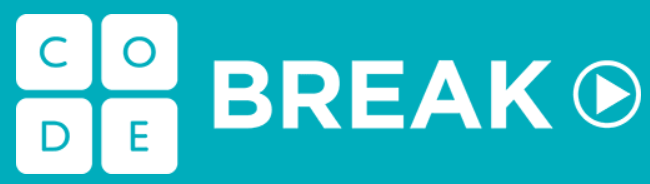 Code.org Take a Code BreakLive weekly interactive lessons.For all ageshttps:// code.org/breakWebsiteSign up online.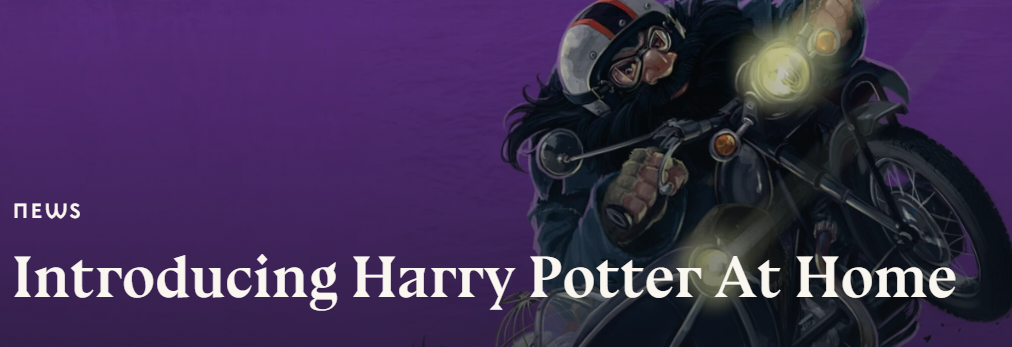 Harry Potter at homeJK Rowling launches   a digital hub on WizardingWorld.com with crafts, quizzes, puzzles, and articles for new fans and long-time Potterheads alike.https://www.wizardingworld.com/news/introducing-hp-at-homeWebsiteSign up online.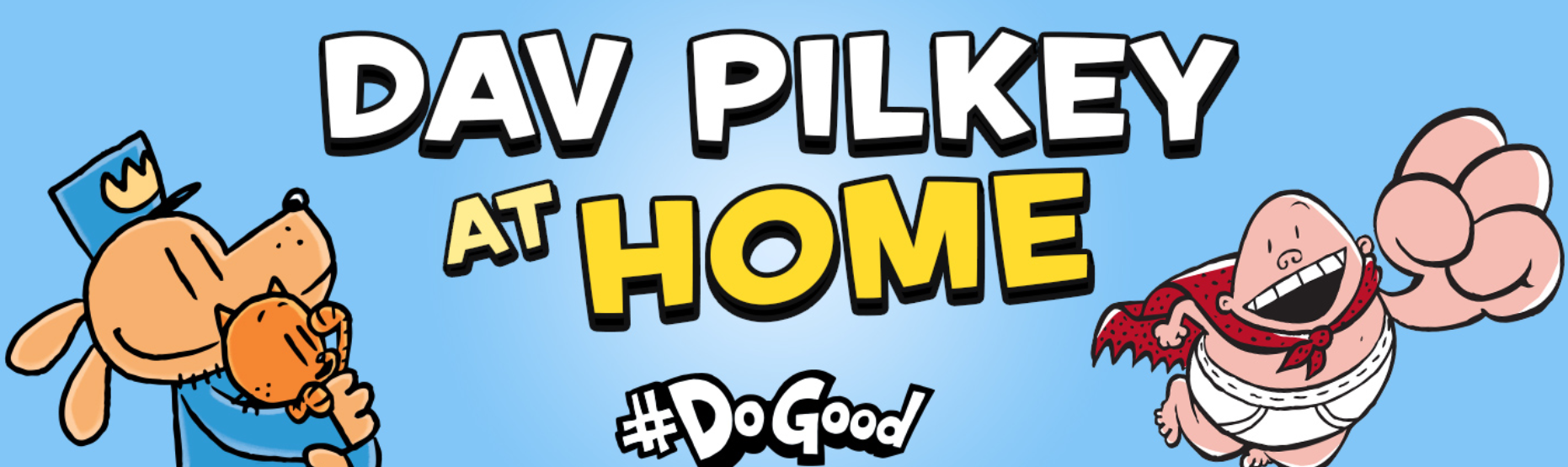 Dav Pilkey at HomePopular author of Dog Man and Captain Underpants launched a weekly website on drawing, activities, and morehttps://kids.scholastic.com/kids/books/dav-pilkey-at-home/Website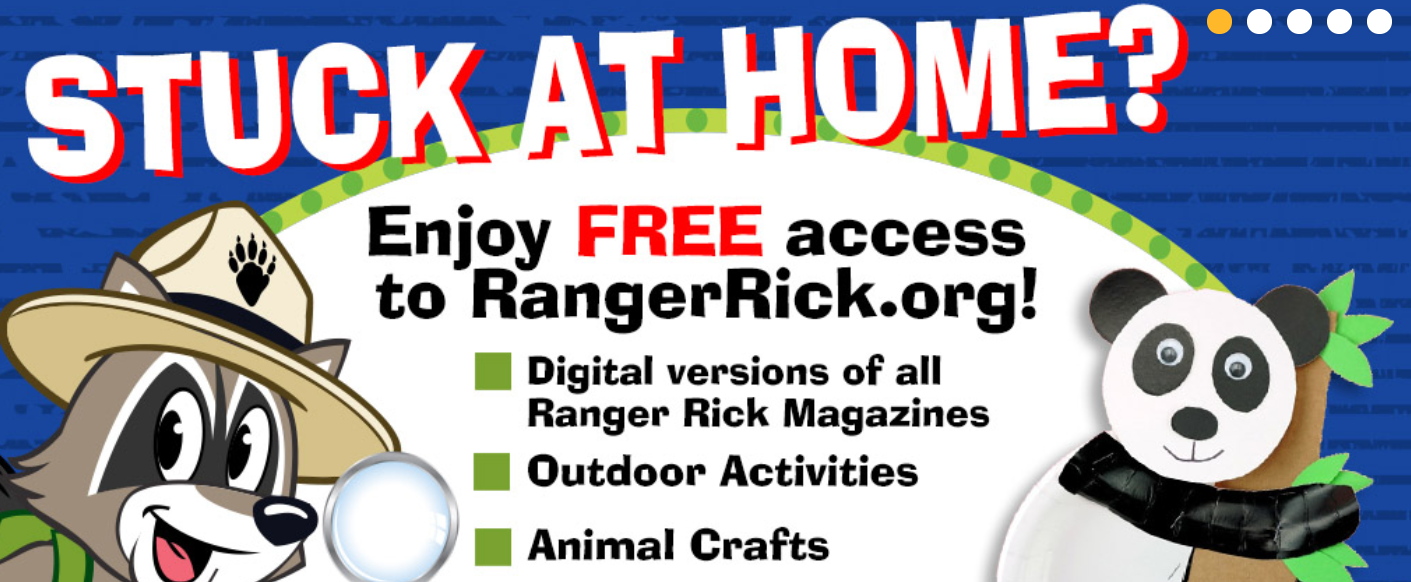 Ranger Rick Magazines FreeRanger Rick is making their magazines free online during SIP. Also - games, videos, crafts, etc...https://rangerrick.org/?_ga=2.121610507.2044433746.1587502683-233807657.1587502683.website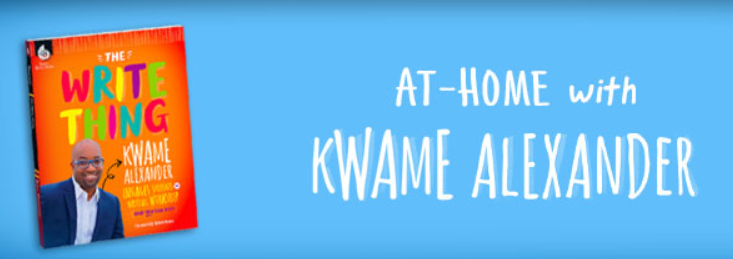 At Home with Kwame AlexanderNewbery Award winning author and poet is posting weekly videoshttp://athomewithkwame.com/?fbclid=IwAR29BLE_tGDubr_eDecCyv8fNiUJ1yLMBTFcTulb3RqvcoJt8zYTiJM4WlAwebsite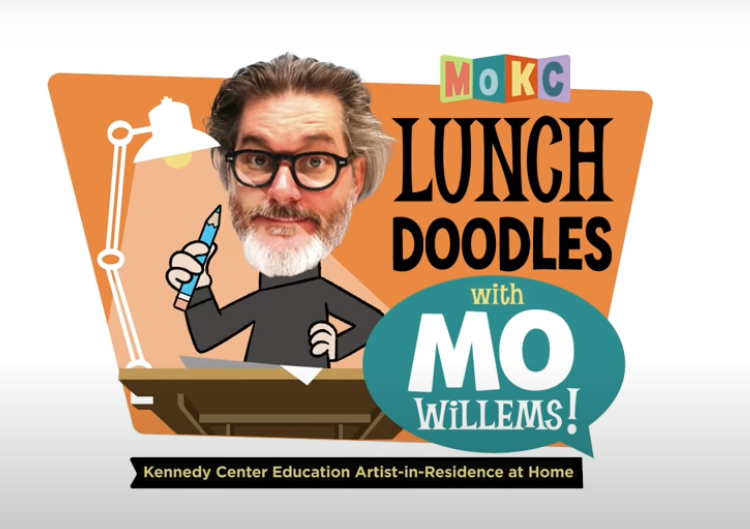 Lunch Doodles with Mo Willems!Author of Pigeon books, Elephant & Piggie and more offers weekly drawing videoshttps://www.kennedy-center.org/education/mo-willems/website